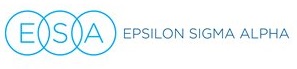 SERC Chapter Donation Form2020-2021Date Mailed: ___________________________________________________________________Chapter Name: ____________________________________________________________Chapter President Name: ____________________________________________________Chapter President’s Email Address: ____________________________________________Treasurer’s Name: ______________________________________________________________Treasurer’s Address: __________________________________________________________________________________________________________________________________________Treasurer’s Email Address: _______________________________________________________Donation Amount Enclosed: ________________________________
Make checks payable to SERC and please mail donations to: Lauren Ryan202 Chateau PlaceChapel Hill, SC 27516laurengeryan@gmail.com For Completion by the SERC Treasurer Date Received: _______________________ Check #_______________________ Date Deposited: _________________ Date sent confirmation: _______________